The antiglobulin test (Coombs test)The Coombs test was first described in 1945 by Cambridge immunologists Robin Coombs (after whom it is named), it was done in test tubes. Today, it is commonly done using microarray and gel technology. Coombs reagent: Coombs reagent (also known as Coombs antiglobulin or antihuman globulin) is used in both the direct Coombs test and the indirect Coombs test. Coombs reagent is antihuman globulin. It is made by injecting human globulin into animals, which produce polyclonal antibodies specific for human immunoglobulins and human complement system factors. More specific Coombs reagents or monoclonal antibodies can be used.Mechanism.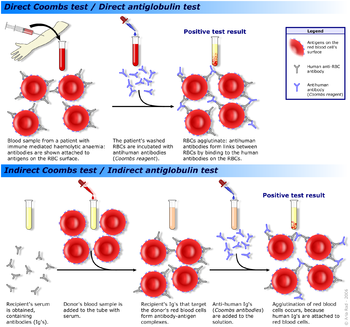 Schematic showing the direct and indirect Coombs tests.The two Coombs tests are based on the fact that anti-human antibodies, will bind to human antibodies. Animal anti-human antibodies will also bind to human antibodies that may be fixed onto antigens on the surface of red blood cells (also referred to as RBCs), and in the appropriate test tube conditions this can lead to agglutination of RBCs. The phenomenon of agglutination of RBCs is important here, because the resulting clumping of RBCs can be visualized; when clumping is seen the test is positive and when clumping is not seen the test is negative.Common clinical uses of the Coombs test include the preparation of blood for transfusion in cross-matching, atypical antibodies in the blood plasma of pregnant women as part of antenatal care, and detection of antibodies for the diagnosis of immune-mediated hemolytic anemias.Coombs tests are performed using RBCs or serum (direct or indirect, respectively) from venous whole blood samples which are taken from patients by venipuncture. The venous blood is taken to a laboratory (or blood bank), where trained scientific technical staff do the Coombs tests. The clinical significance of the result is assessed by the physician who requested the Coombs test, perhaps with assistance from a laboratory-based hematologist.1-Direct Coombs test.The direct Coombs test (also known as the direct antiglobulin test or DAT) is used to detect if antibodies or complement system factors have bound to RBCs surface antigens in vivo. The DAT is not currently required for pre-transfusion testing but may be included by some laboratories.The direct Coombs test is used clinically when immune-mediated hemolytic anemia (antibody-mediated destruction of RBCs) is suspected. A positive Coombs test indicates that an immune mechanism is attacking the patient's own RBCs. This mechanism could be autoimmunity, alloimmunity (Hemolytic disease of the newborn ;also known as HDN or erythroblastosis fetalis) Laboratory method: The patient's RBCs are washed (removing the patient's own serum) and then centrifuged with antihuman globulin (also known as Coombs reagent). If immunoglobulin or complement factors have been fixed on to the RBC surface in-vivo, the antihuman globulin will agglutinate the RBCs and the direct Coombs test will be positive. (A visual representation of a positive direct Coombs test is shown in the upper half of the schematic).2-Indirect Coombs :The indirect Coombs test (also known as the indirect antiglobulin test or IAT) is used to detect in-vitro antibody-antigen reactions. It is used to detect very low concentrations of antibodies present in a patient's plasma/serum prior to a blood transfusion. In antenatal care, the IAT is used to screen pregnant women for antibodies that may cause hemolytic disease of the newborn. The IAT can also be used for compatibility testing, antibody identification, RBC phenotyping, and titration studies.Blood transfusion preparation: The indirect Coombs test is used to screen for antibodies in the preparation of blood for blood transfusion. The donor's and recipient's blood must be ABO and Rh D compatible. In Cross matching, a sample of the recipient's serum incubated with  blood donor's RBCs.and then coombs reagent added to detect the presence of Ab .Antenatal antibody screening :The indirect Coombs test is used to screen pregnant women for IgG antibodies that are likely to pass through the placenta into the fetal blood and cause haemolytic disease of the newborn.Laboratory method: The IAT is a two-stage test. (A cross match is shown visually in the lower half of the schematic as an example of an indirect Coombs test).First stage: Washed test red blood cells (RBCs) are incubated with a known human serum. If the serum contains antibodies to antigens on the RBC surface, the antibodies will bind onto the surface of the RBCs.Second stage: The RBCs are washed three or four times with isotonic saline and then incubated with antihuman globulin. If antibodies have bound to RBC surface antigens in the first stage, RBCs will agglutinate when incubated with the antihuman globulin (also known Coombs reagent) in this stage, and the indirect Coombs test will be positive.Titrations: By diluting a serum containing antibodies the quantity of the antibody in the serum can be gauged. This is done by using doubling dilutions of the serum and finding the maximum dilution of test serum that is able to produce agglutination of relevant RBCs.Enhancement media:Both IgM and IgG antibodies bind strongly with their antigens. IgG antibodies are most reactive at 37 °C. IgM antibodies are easily detected in saline at room temperature as IgM antibodies are able to bridge between RBC’s owing to their large size, efficiently creating what is seen as agglutination. IgG antibodies are smaller and require assistance to bridge well enough to form a visual agglutination reaction. Reagents used to enhance IgG detection are referred to as potentiators. RBCs have a net negative charge called zeta potential which causes them to have a natural repulsion for one another. Potentiators reduce the zeta potential of RBC membranes. Common potentiators include low ionic strength solution (LISS), albumin, polyethylene glycol (PEG), and proteolytic enzymes; these can be added to the test to enhance the reaction 